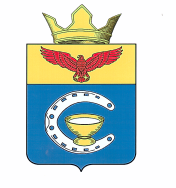 ВОЛГОГРАДСКАЯ ОБЛАСТЬПАЛЛАСОВСКИЙ МУНИЦИПАЛЬНЫЙ РАЙОН АДМИНИСТРАЦИЯ САВИНСКОГО СЕЛЬСКОГО ПОСЕЛЕНИЯ                                                            ПОСТАНОВЛЕНИЕ«13» апреля 2017г.                                 с. Савинка                                         №40«Об утверждении перечня видов муниципального контроля и органов местного самоуправленияСавинского сельского поселения, уполномоченных на их осуществление»В соответствии с Федеральным законом от 26.12.2008 № 294-ФЗ «О защите прав юридических лиц и индивидуальных предпринимателей при осуществлении государственного контроля (надзора) и муниципального контроля», Федеральным законом от 06.10.2003 № 131-ФЗ «Об общих принципах организации местного самоуправления в Российской Федерации», Решением Савинского сельского Совета №11/1от «13» апреля 2017г. «О порядке ведения перечня видов муниципального контроля и органов местного самоуправления Савинского сельского поселения, уполномоченных на их осуществление», руководствуясь Уставом Савинского сельского поселения, Администрация Савинского сельского поселения ПОСТАНОВЛЯЕТ:1.Утвердить Перечень видов муниципального контроля и органов местного самоуправления Савинского сельского поселения, уполномоченных на их осуществление (приложение к Постановлению).2. Контроль за исполнением настоящего Постановления оставляю за собой.  3.Настоящее Постановление вступает в силу со дня его официального опубликования (обнародования).Глава Савинскогосельского поселения 				                                             А.А. ПерченкоРег. №40 /2017г.Приложение к постановлению администрации				Савинского сельского поселенияот  13 апреля 2017г. №40ПЕРЕЧЕНЬвидов муниципального контроля и органов местного самоуправления Савинского сельского поселения, уполномоченных на их осуществление№п/пвид муниципального контроля, осуществляемого органом местного самоуправленияНаименование органа местного самоуправления, уполномоченного на осуществление соответствующего вида муниципального контроляреквизиты нормативного правового акта о наделении соответствующего органа местного самоуправления полномочиями по осуществлению муниципального контроля12341ЖилищныйАдминистрация Савинского сельского поселенияРешение №13/2 от «05» августа 2013г.«Об утверждении Порядка «Об  осуществлении  муниципального  жилищного контроля на территории Савинского сельского поселения Палласовского  муниципального района Волгоградской области»;Постановление №37 от «05» мая  2014г. «Об утверждении Административного регламентапо осуществлению муниципального жилищного контроляна территории Савинского сельского поселения»2ДорожныйАдминистрация Савинского сельского поселенияРешение  №15/3  от «10» июля 2012г. «Об утверждении Положения о муниципальном контроле за сохранностью автомобильных  дорог  местного  значения  на территории  Савинского сельского поселения»;Постановление №38  от «05» апреля 2017г. «Об утверждении административного регламента«Осуществление муниципального контроля за обеспечением сохранности автомобильных дорог местного значения Савинского сельского поселения»